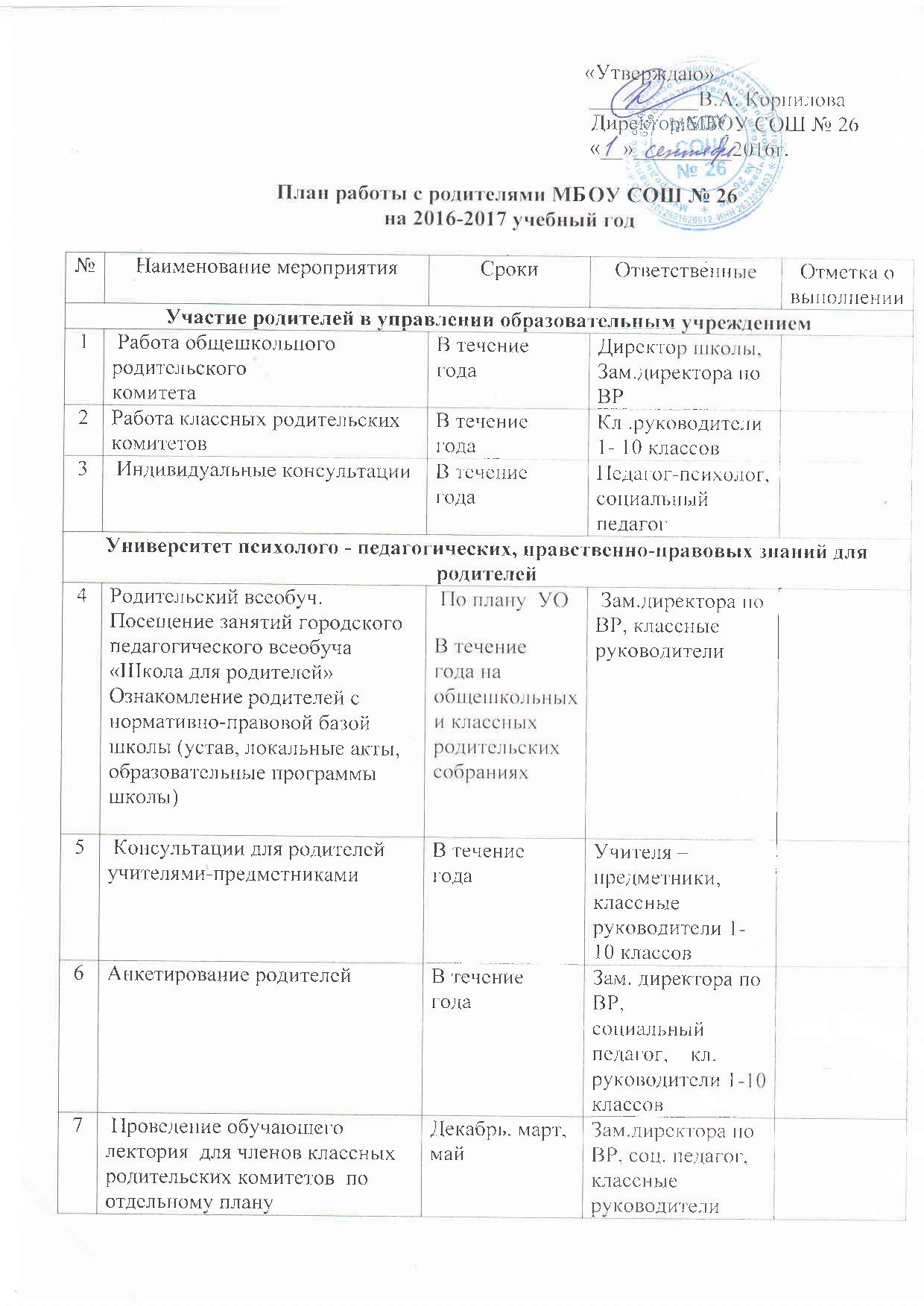 Зам.директора по ВР                                Скуднова О.О.8Тренинговые занятия по коррекции детско-родительских, внутрисемейных отношенийВ течение
годаСоц. педагог, психологУчастие родителей во внеклассной работеУчастие родителей во внеклассной работеУчастие родителей во внеклассной работеУчастие родителей во внеклассной работеУчастие родителей во внеклассной работе Традиционные праздники в классах      В течение
года Кл. руководители,
зам. по ВР – Скуднова О.О.102. Общешкольные праздники: - Праздник Первого звонка;- День Учителя;День пожилого человека;- Осенняя  ярмарка;День матери;- Вечер встречи с выпускниками школы;- 23 февраля;- 8 марта;- 9мая День победы;- Последний звонок По плану школыПедагог организатор Архипенко М.А., зам. директора по ВР Скуднова О.О.11 Организация коллективного  посещения музеев, выставок, театров; экскурсии.В течение
годаКл. руководители
Зам.по ВР12Совместное участие в творческих конкурсах, проектахВ течение
годаКл. руководители
Зам.по ВР, педагог - организаторИзучение семьи, социальная защита семьи.Изучение семьи, социальная защита семьи.Изучение семьи, социальная защита семьи.Изучение семьи, социальная защита семьи.Изучение семьи, социальная защита семьи.13  Обследование домашних условий обучающихсяВ течение годаКл .руководители, социальный  педагог14 Создание социального паспорта школы
ОктябрьСоциальный педагог15 Организация горячего питания обучающихсяВ течение учебного годаСоциальный педагог, ответственный по питанию16Профилактика аддиктивного поведения (табакокурения, наркомании)В течение годаСоциальный педагог,             классные руководители17Участие в заседаниях Совета профилактикиПо плану социального педагогаЗам.директора по ВР.18 Участие в общешкольных рейдахПо плану социального педагогаСоциальный педагог